ПРОЕКТ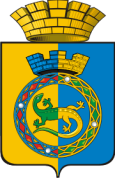 ДУМА ГОРНОУРАЛЬСКОГО ГОРОДСКОГО ОКРУГАВОСЬМОЙ  СОЗЫВПЕРВОЕ  ЗАСЕДАНИЕРЕШЕНИЕот ___________________	 							         № ______г. Нижний ТагилО регистрации депутатского объединения (фракции) в Думе Горноуральского городского округа 	В связи с поступившим заявлением о регистрации депутатского объединения (фракции) «ЕДИНАЯ РОССИЯ», подписанное руководителем фракции Доможировым В.В., и протокола от 22.09.2022 собрания депутатского объединения (фракции) «ЕДИНАЯ РОССИЯ» в Думе Горноуральского городского округа восьмого созыва, руководствуясь статьей 35.1 Федерального закона от 06.10.2003 года № 131-ФЗ «Об общих принципах организации местного самоуправления в Российской Федерации» и статьей 61 Регламента Думы Горноуральского городского округа, Дума городского округаРЕШИЛА:1.Зарегистрировать в Думе Горноуральского городского округа депутатское объединение (фракцию) «ЕДИНАЯ РОССИЯ» в составе:	Доможиров Владимир Валерьевич - депутат от избирательного округа № 5, руководитель фракции;- Бекезин Илья Николаевич - депутат от избирательного округа № 1;	- Будяк Ирина Валентиновна - депутат от избирательного округа № 20;	- Горбаченко Валентина Александровна - депутат от избирательного округа № 10;	- Горбунова Елена Алексеевна - депутат от избирательного округа № 2;	- Казанцева Елена Николаевна - депутат от избирательного округа № 16;	- Михайлова Ольга Игоревна - депутат от избирательного округа № 18;	- Москаленко Илья Сергеевич - депутат от избирательного округа № 14;	- Останина Татьяна Борисовна - депутат от избирательного округа № 3;	- Паньшина Ирина Сергеевна - депутат от избирательного округа № 19;	- Паньшина Ольга Владимировна - депутат от избирательного округа № 17;	- Пудова Елена Сергеевна - депутат от избирательного округа № 15;	- Ременец Светлана Николаевна - депутат от избирательного округа № 8;	- Рогожина Ольга Николаевна - депутат от избирательного округа № 7;	- Семенова Алла Юрьевна - депутат от избирательного округа № 6;	- Симонов Александр Сергеевич - депутат от избирательного округа № 11;	- Черняев Владимир Николаевич - депутат от избирательного округа № 13;	- Чесноков Виталий Анатольевич - депутат от избирательного округа № 4.	2. Настоящее Решение опубликовать в установленном порядке и разместить на официальном сайте Горноуральского городского округа.Председатель Думы Горноуральского городского округа						_______________